MINUTESLIBERTY SELECTBOARDNovember 18, 2019     6:00 PMSelectboard Attendance:  Melinda Steeves, 1st SelectmanCarrie Peavey, 2nd SelectmanHenry Hall, 3rd SelectmanTown Officials:  Administrator Kenn Ortmann, EMA Director Elise Brown, Fire Chief Bill GillespieGuest(s):  NoneOpen Public Meeting:  6:05 PMApprove Minutes:  Pursuant to review Selectman Peavey moved and Selectman Hall seconded approval of the November 4, 2019 minutes. Unanimous.Meeting with Richard Frost, RSU 3 Superintendent Charles Brown and Representative Zeigler to discuss how State laws influence and impact how education costs are apportioned among municipalities:  Representative Zeigler was unable to attend this meeting so TA Ortmann has contacted him, RSU #3 School Board Representative Richard Frost, and RSU 3 Superintendent Charles Brown to explore alternative meeting dates.Warrant Review and Approval:  Done.Officials/Public comments:  EMA Director Elise Brown noted that there may be some Emergency Operating Center (EOC) grant funds available to make additional improvements at the Community Center.  She will discuss this with Road Commissioner Tammy Reynolds.Fire Chief Bill Gillespie noted that his schedule has delayed his meeting with Liberty Craft Brewing regarding the recent pumpkin-launching event and to review indoor and outdoor structural components as well as how parking may affect the ability of first responders to access the site.  He will inform us of the results after his visit.TA informational itemsMedia stories:  TA Ortmann shared a November 14 Republican Journal story about Chief Gillespie being recognized as Maine Fire Chief of the Year.Revaluation project status report:  TA Ortmann reported that, due to staff illness, Maine Assessment & Appraisal Services will not be available to assist him until mid December with some of the BETR 801A & 801B Forms we have received.Old Business Tax acquired and sold property:  TA Ortmann reported that we have received the final Quitclaim deed for the 11 tax-acquired properties we sold.  The Selectboard signed the Quitclaim deed and TA Ortmann will return it to the attorney to be recorded at the registry of Deeds.Snow shoveling:  The Selectboard asked TA Ortmann to see if Road Commissioner Reynolds will put information on the Liberty Community News Facebook page about our interest in receiving proposals.Other:  None.New BusinessThanksgiving, Christmas and New Year's office schedule:  The Selectboard reviewed the Holiday dates and noted that, while the office will be closed on Thanksgiving Thursday, Selectboard meetings will continue each Monday as scheduled though the beginning of January.Warning regarding plowing snow into public Right of Way:  TA Ortmann reviewed and received approval from the Selectboard for the language that will be included in one current, and potential future, violations of the State statue prohibiting folks from plowing snow from their property onto a public road:  (Title 29-A: MOTOR VEHICLES AND TRAFFIC, Chapter 21: WEIGHT, DIMENSION AND PROTECTION OF WAYS, Subchapter 3: PROTECTION OF WAYS, §2396. Certain substances on public ways, 4. Snow.  A person may not place and allow to remain on a public way snow or slush that has not accumulated there naturally.)Problematic Subdivision:  TA Ortmann shared with the Selectboard a situation where illegal lots were created in 1994.  This was recently discovered pursuant to an abatement request from Raymond & Linda Reynolds Jr. for property on Norumbega Lane.  The Planning Board discussed the issue at their November 14, 2019 meeting and we will wait to hear any thoughts or recommendations they have.Other:  None."11th hour" items:  None.Adjournment:  7:05 PMRespectfully submitted,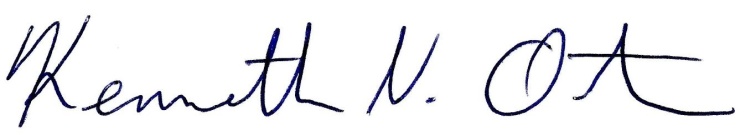 Kenn OrtmannTown Administrator